South AfricaSouth AfricaSouth AfricaSouth AfricaApril 2026April 2026April 2026April 2026MondayTuesdayWednesdayThursdayFridaySaturdaySunday12345Good FridayEaster Sunday6789101112Family Day131415161718192021222324252627282930Freedom DayNOTES: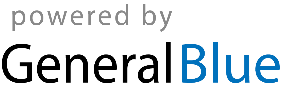 